Current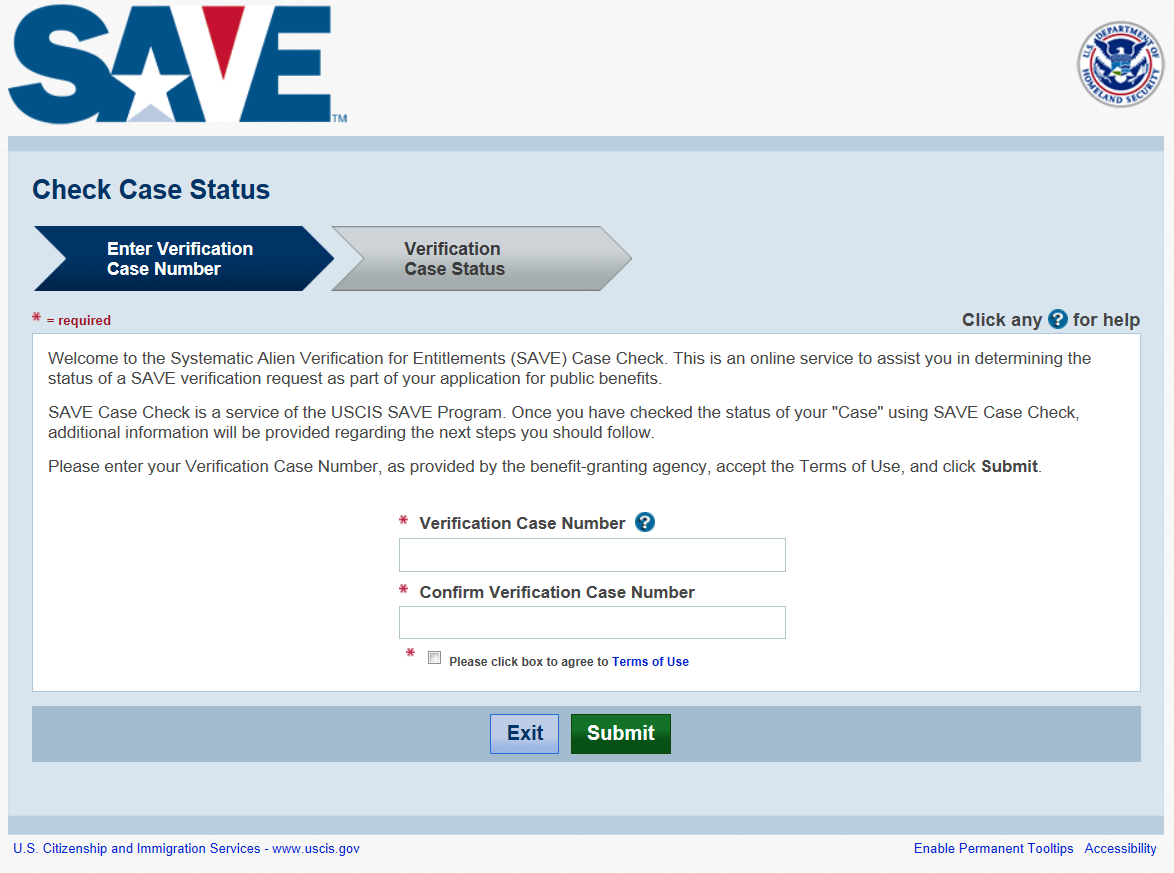 Improved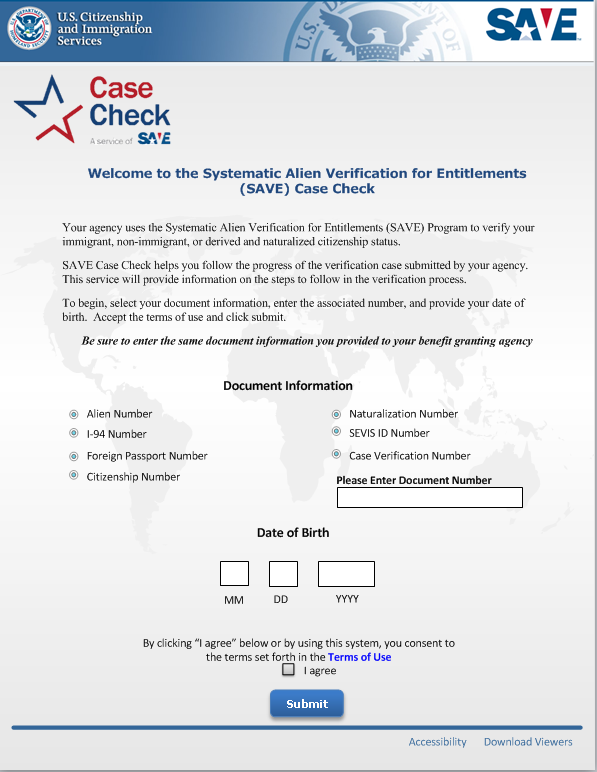 